SMLOUVA O DÍLOuzavřená dle ustanovení § 2586 a následujících zák. č. 89/2012 Sb., občanský zákoník, v platném
znění (dále jen „Smlouva")Číslo Smlouvy objednatele:Číslo Smlouvy zhotovitele:	Číslo veřejné zakázky:1. Smluvní stranybankovní spojení: Česká spořitelna(dále jen „Objednatel"}kontaktní údaje: tel.:e-mail: imbau@post.cz bankovní spojení: ČSOBČíslo Účtu:	269082221/0300(dále jen „Zhotovitel")(dále společně jen „Smluvní strany" nebo též samostatně „Strana")Všeobecné smluvní podmínkyTato Smlouva je uzavírána na základě veřejné zakázky malého rozsahu s názvem: „Základní škola Nerudova 9, České Budějovice - realizace stavebních úprav pro odborné učebny v projektu ITI".V pochybnostech o obsahu smluvního vztahu se použije nejprve znění této Smlouvy, potom nabídka Zhotovitele, nedohodnou-li se Smluvní strany o některých věcech výslovně a písemně jinak. Soubor všech dokumentů tvořících součást Smlouvy spolu s dokumenty, na které se Smlouva odvolává, je nadále označován též jako „smluvní dokumenty".Zhotovitel se důkladně seznámil se zadávací dokumentací a prohlašuje, že jeho nabídka obsahuje veškeré náležitosti potřebné pro bezvadné zhotovení díla, a disponuje veškerými potřebnými oprávněními a schopnostmi provést dílo. Zhotovitel zaručuje úplnost rozpočtu.Obě Smluvní strany se ve všech věcech, které nejsou upraveny podmínkami zadání, nabídkou Zhotovitele nebo Smlouvou, řídí příslušnými ustanoveními platných právních předpisů.Zhotovitel prohlašuje, že má uzavřenou pojistnou smlouvu na pojištění odpovědnosti za škody způsobené Zhotovitelem Objednateli nebo třetí osobě minimálně ve výši 600 000,- Kč {slovy: šestsettisíc korun českých), a tento se zavazuje po celou dobu účinností této Smlouvy být pojištěn	minimálně jí uvedeném rozsahu.-Zhotovitel _se zavazuje .Objednateli předložit pojistnou smlouvu do 15 dnů ode dne doručení výzvy Objednatele.Předmět a účel SmlouvyPředmětem Smlouvy je provedení díla označeného jako „Základní škola Nerudova 9, České Budějovice - realizace stavebních úprav pro odborné učebny v projektu ITI" v rozsahu vymezeném zadávací dokumentací k veřejné zakázce a výkazy výměr, se kterými se Zhotovitel náležitě seznámil před podpisem této Smlouvy. Účelem této Smlouvy je realizace stavebních úprav a rozvodů elektroinstalace pro 2 odborné učebny (počítačová 3D učebna v budově Čéčova a počítačová 3D učebna a kabinet v budově Nerudova) včetně jejich napojení na stávající infrastrukturu, způsobem uvedeným v této Smlouvě a zadávací dokumentaci, s náležitou a odbornou péčí v obvyklé kvalitě.Součástí předmětu Smlouvy je též provedení či obstarání veškerých prací a zhotovení děl, která jsou zapotřebí k úplnému provedení díla dle předchozího odstavce, pokud se k jejich provedení, obstarání či zhotovení nezavazuje Objednatel. Součástí díla, které zhotoví Zhotovitel je, mimo jiné, dodávka nebo zhotovení veškerých pomocných a dočasných konstrukcí, lešení, bednění, přechodů nebo přejezdů rýh, ochranných zábradlí a bariér apod. v souladu se zákonem č. 309/2006 Sb., o zajištění dalších podmínek bezpečnosti a ochrany zdraví při práci, v platném znění.Součástí předmětu Smlouvy je rovněž likvidace veškerých odpadů vzniklých stavební nebo montážní činností Zhotovitele včetně evidence odpadů pro případnou kontrolu. Zhotovitel předloží Objednateli po skončení stavby doklady o likvidaci odpadů.Součástí předmětu Smlouvy je rovněž projednání a zajištění případného zvláštního užívání komunikací a veřejných ploch včetně úhrady vyměřených poplatků a nájemného, dále zajištění dopravního značení k dopravním omezením, jejich údržba, přemisťování a následné odstranění.Součástí předmětu Smlouvy jsou i veškeré práce a dodávky související s bezpečnostními opatřeními na ochranu lidí a majetku (zejména osob, vozidel a nemovitostí v místech dotčených stavbou).Součástí předmětu Smlouvy je zhotovení realizační dokumentace a zejména též zhotovení dílenských a konstrukčních výkresů, pokud je jich k provedení díla zapotřebí, provedení veškerých zkoušek, měření a atestů k prokázání požadovaných kvalitativních parametrů předmětu díla, pokud je vyžadují obecně závazné předpisy, technické normy nebo obchodní zvyklosti, zajištění individuálních a komplexních zkoušek včetně návrhu jejich postupu a provedení veškerých potřebných prací.Záměrem Smlouvy je, aby dílo obsažené v každém dílčím smluvním plnění zahrnovalo výrobu a opracování, dodávku, montáž nebo instalaci nebo stavební montáž, dopravu, manipulaci a skladování, ochranu a ostrahu, pojištění a jiné práce, výkony a dodávky související s každým materiálem a výrobkem použitým pro stavbu, se všemi k tomu příslušnými a s tím souvisejícími pracemi, není-li výslovně dohodnuto jinak.Záměrem Smlouvy je poskytnout úplný, plně funkční soubor všech částí díla. Kdykoliv nejsou některé materiály nebo detaily zobrazeny nebo specifikovány ve smluvních dokumentech, jsou však zřejmě nezbytné pro úplné provedení díla vyžadovaného záměrem Smlouvy, Zhotovitel dodá veškeré takové materiály nebo provede veškeré detailní práce jako součást díla, aniž by tím vznikly Objednateli jakékoli další náklady.Náklady vyplývající j:_výše uvedených podmínek včetně nákladů na provoz zařízení staveniště, jsouzahrnuty v ceně díla.Součástí předmětu plnění je také zajištění finálního úklidu prostor po provedení stavebních prací dle požadavků Objednatele.Doba plněníDoba plnění se řídí potřebami Objednatele dle časového harmonogramu prací (konzultovaného a odsouhlaseného oběma Smluvními stranami), aktualizovaného podle skutečného termínu zahájení stavby v souladu s podmínkami Smlouvy, nebo termíny, které určil Objednatel uplatněním svého práva na úpravu harmonogramu. Aktualizaci uvedenou v předchozí větě provede Zhotovitel díla, a to nejpozději do 1 (jednoho) týdne od data skutečného předání staveniště. Takto aktualizovaný harmonogram podléhá písemnému schválení Objednatelem.Doba plnění závazku této Smlouvy je stanovena takto:Termín předání a převzetí staveniště: v průběhu měsíce června 2023 dle dohody smluvních stran (předpoklad 30.6. 2023)Termín zahájení stavebních prací: dnem předání a převzetí staveništěTermín předání a převzetí řádně dokončeného díla (protokolární předání a převzetí řádně dokončeného díla): do 30 kalendářních dnů ode dne převzetí staveništěZhotovitel je povinen zajistit, aby bylo dílo prováděno s ohledem na skutečnost, že plněním Smlouvy je dotčeno školské zařízení. Zhotovitel je povinen veškeré hlučné práce, či práce jinak narušující provoz školského zařízení, provádět výhradně v dobu určenou Objednatelem.V případě posunutí termínu zahájení stavby z důvodů, které neleží na straně Zhotovitele, bude o stejný počet dní, o který dojde k posunutí termínu za háje ní stavby, posunut i termín dokončení stavby, pokud se obě Smluvní strany nedohodnou jinak.V případě nepřekonatelné překážky v provádění díla, která neleží na straně Zhotovitele (zejména nevhodnost aktuálních klimatických podmínek pro provádění díla trvající nejméně po dobu 3 po sobě následujících dnů, neposkytnutí oprávněně požadované součinnosti Objednatele, vyšší moc apod.) bude o stejný počet dní, na které bude stavba přerušena, posunut i termín dokončení stavby, pokud se obě Smluvní strany nedohodnou jinak. Takovouto překážku oznámí Zhotovitel Objednateli bez zbytečného odkladu, nej později do 3 (tří) dnů. O oprávněnosti překážky je oprávněn rozhodnout výlučně Objednatel.Cenové podmínkyObjednatel se zavazuje zaplatit Zhotoviteli za provedení díla cenu dle nabídkových rozpočtů, a to:Stránka 3 z 13počítačová 3D učebna a kabinet - Nerudova:Celkové náklady (bod D krycího listu nabídkového rozpočtu) 541 593,97 Kč bez DPHpočítačová 3D učebna - Čéčova:Celkové náklady (bod D krycího listu nabídkového rozpočtu) 381 204,88 Kč bez DPHCelková částka za provedení díla (součet celkových nákladů jednotlivých učeben dle písm. a) a b) tohoto odstavce) činí 922 798,85 Kč bez DPH. K takto sjednané ceně bude účtováno DPH ve výši stanovené právními předpisy platnými ke dni uskutečnění zdanitelného plnění.Takto sjednaná cena díla, resp. cena pro každé dílčí plnění je nejvýše přípustná a lze ji překročit jen za podmínek stanovených v této Smlouvě. Celková cena díla je stanovena jako součet cen dílčích plnění. Nejvýše přípustnou cenou se přitom rozumí cena, která je neměnná, bez výhrad a závazná po celou dobu trvání Smlouvy, není-li přitom splněna některá z podmínek, které dle Smlouvy zakládají možnost či povinnost její změny. Nedílnou součástí této Smlouvy jsou jako příloha č. 1 nabídkové rozpočty Zhotovitele. Zhotovitel zaručuje úplnost rozpočtů.Celková cena pokrývá veškeré náklady spojené s provedením díla. Není-li příslušný náklad v kalkulaci nabídkové ceny jednoznačně přiřazen konkrétnímu dílčímu plnění nebo není v této kalkulaci uveden, má se za to, že je zahrnut do ceny jednotlivých dílčích plnění úměrně jejich podílu na celkové ceně, není-li z povahy nákladu zřejmé něco jiného. Obdobně se posuzuje přiřazení takových nákladů jednotlivým položkám kalkulace.Platební podmínky. -1.Nárok na zaplacení ceny za dílo vznikne Zhotoviteli teprve tehdy, je-li předmět Smlouvy řádně dokončen a plně způsobilý sloužit svému účelu dle této Smlouvy a je-li je řádně předán. Při předání předmětu Smlouvy bude sepsán protokol o předání předmětu Smlouvy podepsaný pověřenými zástupci obou Smluvních stran.Objednatel se zavazuje uhradit cenu díla dle čl. 5 této Smlouvy na základě konečné faktury, která je podkladem pro úhradu ceny. Konečná faktura (daňový doklad) bude vystavena nejdříve po řádném dokončení díla a po jeho protokolárním předání bez výhrad, vad a nedodělků, a to do 15 (patnácti) dnů ode dne potvrzení protokolu převzetí řádně dokončeného díla. Faktura musí obsahovat všechny náležitosti předepsané pro daňový doklad.Řádně vystavenou fakturu uhradí Objednatel do 30 (třiceti) dnů po jejím doručení do sídla Objednatele, a to bezhotovostním převodem na účet Zhotovitele, uvedený v záhlaví této Smlouvy. Platby budou probíhat v CZK a rovněž veškeré cenové údaje budou v této měně. Cena je považovaná za uhrazenou dnem odeslání platby z účtu Objednatele.V případě, že daňový doklad bude trpět formálními (absence zákonných náležitostí faktury, apod.) či věcnými (cena neodpovídá nabídce, práce nebyly provedeny či byly provedeny vadně apod.) vadami, je Objednatel povinen Zhotovitele na tyto vady upozornit a tuto Zhotoviteli vrátit k přepracování. Lhůta splatnosti v daňovém dokladu uvedená, se,tímto oznámením přerušuje do doby odstranění vad daňového dokladu. Po odstranění sporných záležitostí pak započne běžet nová lhůta pro zaplacení nově vystaveného daňového dokladu v délce dle odst. 6.3 tohoto článku.Zhotovitel není oprávněn provést jednostranné započtení. Objednatel neposkytuje Zhotoviteli na plnění díla žádné zálohy.StaveništěPožadovaný rozsah ploch pro zařízení staveniště, jeho uspořádání a vztahy k okolí, jako například dopravnLznačení, je součástí nabídky-Zhotovitele, Tomu .odpovídající-náklady, včetně nákladů na provoz zařízení staveniště, jsou zahrnuty v nabídkové ceně. Vyžaduje-li vybudování zařízení staveniště stavební povolení nebo projednání s dotčenými orgány státní správy či jinými osobami, provede je Zhotovitel na vlastní náklady. Pozemky potřebné pro zařízení staveniště, které jsou ve správě Objednatele nebo které Objednatel obstaral, poskytuje Objednatel bezplatně.Zhotovitel je povinen udržovat na převzatém staveništi pořádek a čistotu a je povinen odstraňovat odpady a nečistoty vzniklé jeho pracemi v souladu s platným zněním zákona o odpadech.Podmínky provádění dílaZhotovitel provádí dílo samostatně (tj. osobně nebo pod svým osobním vedením) a na vlastní odpovědnost. Při provádění díla je povinen respektovat všechny právní předpisy, technické normy (včetně technických norem ČSN) a správní akty vztahující se k předmětu díla.Zhotovitel tímto stanovuje stavbyvedoucího, kterým bude Petr Vinklárek (kontakt:             ) zároveň stanovuje zástupce stavbyvedoucího, kterým bude Petr Vinklárek (kontakt:               ). Stavbyvedoucí bude za Zhotovitele po celou dobu přítomen na stavbě. Po dobu nepřítomnosti stavbyvedoucího přejímá jeho funkci ve Smlouvě určený zástupce.Zhotovitel odpovídá za soulad prováděných prací s touto Smlouvou a případnými správními akty vztahujícími se k předmětu díla, dodržování veškerých platných norem, předpisů a technologických postupů při provádění díla, a to jak u Zhotovitele, tak u jeho poddodavatelů.Použije-li Zhotovitel k provedení některých částí díla poddodavatele, je povinen je seznámit se všemi podmínkami provádění díla plynoucími ze zadávacích podkladů a této Smlouvy.Zhotovitel se zavazuje dodržovat při provádění díla veškeré podmínky vyplývající z platných povolení vztahujících se k předmětu plnění. Pokud nesplněním těchto podmínek vznikne Objednateli škoda, hradí ji Zhotovitel v plném rozsahu,Zhotovitel plně odpovídá za škody, které vzniknou při provádění díla vlastníkům dotčených nemovitostí nebo jiným osobám, jejichž práva či právem chráněné zájmy mohou být prováděním díla dotčeny. Zhotovitel je povinen počínat si tak, aby škodám předcházel. Zhotovitel však takovým vlastníkům nemovitostí odpovídá za vzniklou škodu dle ust. § 2926 občanského zákoníku. Je-li již z povahy prováděného díla zřejmé, že ke škodám na vlastnictví nebo k poškození zájmů může dojít, je Zhotovitel povinen s dotčenými osobami předem projednat přiměřenou náhradu.8.7 Stavební deník, který vede Zhotovitel, musí být během celé doby, po kterou se na stavbě pracuje, přístupný osobám pověřeným Objednatelem kontrolou provádění díla, případně dalším osobám oprávněným k nahlížení nebo zápisu do deníku ze Smlouvy. Deník vede Zhotovitel se dvěma oddělitelnými průpisy, z nichž první si oddělí osoba pověřená Objednatelem k provádění kontroly díla, druhý ukládá Zhotovitel. Originál stavebního deníku předá Zhotovitel Objednateli. Do stavebního deníku může dále provádět potřebné záznamy pouze Objednatel, případně jím pověřený zástupce ve věcech technických, nebo příslušné orgány státní správy. Nesouhlasí-li Zhotovitel se zápisem, který učinil Objednatel nebo jím pověřený zástupce, do stavebního deníku, musí k tomuto zápisu připojit svoje stanovisko nejpozději do tří dnů od sporného zápisu, jinak se má za to, že s uvedeným zápisem souhlasí.Zhotovitel je povinen vyzvat Objednatele a technický dozor stavebníka ke kontrole provedení částí předmětu-díla, které budou dalším postupem zakryt  nebo u nichž bude  postup prací jinak znemožni  kontrolu. Výzva ke kontrole musí být provedena doručením písemného sdělení na adresu Objednatelea technického dozoru stavebníka nejméně 2 (dva) pracovní dny před požadovaným termínem pokračování prací a zápisem do stavebního deníku nejméně 3 (tři) pracovní dny před požadovaným termínem pokračování prací. Nereaguje-li Objednatel a/nebo technický dozor stavebníka na výzvu Zhotovitele, může Zhotovitel po marném uplynutí lhůty pokračovat v práci. Objednatel může provést dodatečnou kontrolu odkrytím příslušné části předmětu díla na svůj náklad.V případě, že jakékoli části předmětu díla Zhotovitel zakryje bez toho, že by vyzval Objednatele k jejich kontrole před zakrytím v souladu s předchozím odstavcem, nemá nárok na úhradu prací a dodávek souvisejících s takovýmito částmi předmětu díla Objednatelem. Nárok na zaplacení prací a dodávek uvedených v tomto odstavci vznikne Zhotoviteli jedině v případě, že Objednatel dodatečně uzná Zhotovitelem předložené průkazy o způsobu provedení předmětné části díla v souladu se všemi ostatními podmínkami Smlouvy.Objednatel má právo nezahájit přejímací řízení díla, není-li na staveništi pořádek, zejména uspořádaný zbylý materiál nebo není-li odstraněn odpad vzniklý při stavebních pracích apod.K termínu stanovenému ve Smlouvě k vyklizení staveniště je Zhotovitel povinen předat všechny pozemky dotčené prováděním stavby zpět jejich vlastníkům. O tomto předání sepíší spolu písemný zápis, který Zhotovitel předá Objednateli nejpozději zároveň s oznámením o odstranění veškerých vad a nedodělků uvedených v zápise o definitivním předání stavby. Každý chybějící písemný zápis o zpětném předání pozemku dotčeného prováděním stavby jeho vlastníkovi bude považován za nedodělek díla.Kontrola provádění dílaObjednatel může písemně určit osoby, které jsou oprávněny kontrolovat provádění díla (dále jen „technický dozor stavebníka"). Dojde-li v průběhu stavby ke změně technického dozoru stavebníka, je vůči Zhotoviteli tato změna účinná doručením písemného oznámení jména nového technického dozoru stavebníka podepsaného osobou oprávněnou jednat za Objednatele ve věcech technických nebo zápisem do stavebního deníku.Technický dozor stavebníka je oprávněn kontrolovat provádění díla v plném rozsahu a je při tom oprávněn vstupovat na staveniště a na všechna pracoviště Zhotovitele, kde se vyrábějí výrobky pro stavbu, a do skladů Zhotovitele, kde se materiály a výrobky pro stavbu skladují.Technický dozor stavebníka je oprávněn po Zhotoviteli požadovat prokázání původu a vlastností materiálů a výrobků, které Zhotovitel hodlá použít pro stavbu.Technický dozor stavebníka potvrzuje podepsáním protokolu nebo zápisem do stavebního deníku provedení prací, které mají být uplatněny fakturou.Zjistí-li technický dozor stavebníka, že jsou prováděny stavební a montážní práce bez toho, že by na stavbě byl přítomen stavbyvedoucí nebo jeho zástupce, má právo tyto práce zastavit až do doby, než bude stavbyvedoucí nebo jeho zástupce přítomen. Zhotovitel nemá nárok na prodloužení termínu dokončení stavby ani úhradu nákladů vzniklých z důvodů takovéto prodlevy.Předání, převzetí dílaDílo je provedeno, je-li řádně dokončeno a předáno. Dílo bude předáno na místě samém, o tom ..se zavazují obě zúčastněné-strany sepsat-samostatný zápis o předání a  převzetí, podepsaný oprávněným zástupcem Zhotovitele, technickým dozorem Objednatele a zástupcem Objednatele, oprávněným jednat ve věcech technických. Dílo se nepovažuje za dokončené, vykazuje-li vady a nedodělky, které buď samy o sobě, anebo ve spojení s jinými brání užívání stavby funkčně nebo esteticky. V zápise se uvede zejména soupis předaných dokladů, soupis ojedinělých drobných vad a nedodělků, které samy o sobě ani ve spojení s jinými nebrání užívání stavby funkčně nebo esteticky ani její užívání podstatným způsobem neomezují s termínem jejich odstranění, který nesmí být delší než 30 (třicet) dní, soupis dodatečně požadovaných prací s termínem a způsobem jejich zajištění, cena díla a konec záruční doby. Taktéž v něm bude uvedeno datum vyklizení staveniště. Nebudou-li vady a nedodělky odstraněny ve sjednaném termínu, je Objednatel oprávněn jejich odstranění provést prostřednictvím třetí osoby, a to na náklady Zhotovitele. Takto odstraněné vady budou považovány za odstraněné Zhotovitelem a Zhotovitel ponese dál záruku (odpovědnost za vady) za celé dílo v plném rozsahu dle této Smlouvy, včetně vad odstraněných třetí stranou. Tím nezaniká právo na náhradu škody, která Objednateli v souvislosti s nečinností Zhotovitele při odstraňování vad a nedodělků vznikla.Řádné provedení díla bude dále prokázáno úspěšným provedením všech předepsaných zkoušek, nutných k řádnému dokončení celého díla. K účasti na nich je Zhotovitel povinen Objednatele, resp. technický dozor, včas pozvat, jinak nemusí být výsledky těchto zkoušek Objednatelem uznány a Zhotovitel na své náklady zajistí nové zkoušky za přítomnosti Objednatele, resp. jeho technického dozoru.Zhotovitel odpovídá za faktické a právní vady, které má dílo v době předání.V případě, že Zhotovitel oznámí Objednateli zápisem do stavebního deníku nebo samostatnou písemnou výzvou k převzetí dokončeného díla, že dílo je připraveno k předání a převzetí a při předávacím a přejímacím řízení se prokáže, že dílo není dokončeno nebo, že není ve stavu nezbytném pro předání a převzetí díla, je Zhotovitel povinen uhradit Objednateli veškeré náklady jemu vzniklé při neúspěšném předávacím a přejímacím řízení. Zhotovitel nese i náklady na organizaci opakovaného řízení.V případě, že se Objednatel přes řádné vyzvání a bez závažného důvodu nedostaví k převzetí a při předání díla, nebo předávací a přejímací řízení jiným způsobem zmaří, je Objednatel povinen uhradit Zhotoviteli veškeré náklady jemu vzniklé při neúspěšném předávacím a přejímacím řízení. Objednatel pak nese i náklady na organizaci opakovaného řízení.Zhotovitel je povinen doložit při zahájení předávání a přebírání díla dle či. 10 této Smlouvy mimo doklady uvedené v této Smlouvě i níže uvedené doklady, listiny a potvrzení. Bez jejich předložení objednateli v uvedené lhůtě není dílo považováno za dokončené. Jedná se o tyto doklady:zápisy a osvědčení o provedených zkouškách použitých materiálů,zápisy o vyzkoušení smontovaného zařízení, o provedených revizních a provozních kontrolách,doklady o likvidaci odpadů v průběhu provádění prací,prohlášení o shodě, certifikáty výrobků, doklady o schválení výrobků apod.,originál stavebního deníku.Záruka, odpovědnost za škody a sankceZhotovitel odpovídá za vady díla za podmínek a v rozsahu stanoveném obecně závaznými právními předpisy. Zhotovitel poskytuje Objednateli za jakost díla záruku, že dílo bude po záruční dobu způsobilé k použití pro ujednaný, jinak obvyklý, účel, a že si zachová ujednané, jinak obvyklé vlastnosti. Zhotovitel plně odpovídá za škody, které vzniknou Objednateli a které mají původ ve vadném, neúplném nebo opožděném plnění Zhotovitele.				 		Záruční doba na dílo a veškeré jeho části včetně všech provedených prací je 60 (šedesát) měsíců.Záruční doba počíná běžet dnem předání a převzetí díla jako celku bez vad a nedodělků, provedeného v souladu s touto Smlouvou a zadávacími podmínkami veřejné zakázky. Dílčí předávání a přebírání díla po jednotlivých stavebních objektech nebo částech (to především z důvodu nutnosti nebo potřeby jejich uvedení do předčasného užívání či zkušebního provozu) nezbavuje Zhotovitele povinnosti předat dílo jako celek komplexním zápisem o předání a převzetí.Zhotovitel poskytne na opravy provedené v rámci odstranění vad díla včetně záručních vad v posledních 6 (šesti) měsících záruční doby záruku v délce 24 (dvacet čtyři) měsíců. Záruční doba začíná běžet ode dne převzetí dokončené opravy reklamované vady.V případě Objednatelem uplatněné reklamace je Zhotovitel povinen do 7 (sedmi) pracovních dní od jejího oznámení sepsat zápis na základě prohlídky, která bude uskutečněna za účasti obou stran. V zápise bude popsán rozsah závady, s datem jejího zjištění, návrh opatření, předpokládaný postup odstranění závady včetně požadavků na Objednatele. Zápis bude oboustranně podepsán.Práce na odstranění vady nebo záruční vady budou Zhotovitelem zahájeny do 7 (sedmi) dní v případě vady omezující běžné užívání díla, jinak do 30 (třiceti) dní po obdržení reklamace (pokud to dovolí klimatické podmínky), a to i v případě, že reklamaci neuznává. Náklady na odstranění reklamované vady nese Zhotovitel i ve sporných případech až do rozhodnutí soudu. Zhotovitel je povinen reklamaci vyřídit, tj. odstranit vyskytlou reklamovanou vadu nejpozději ve lhůtě, která bude Smluvními stranami dohodnuta, neprodleně po uplatnění reklamace, když tato lhůta bude stanovena v zápise dle odst. 5 tohoto článku. Pakliže se Smluvní strany nedohodnou na lhůtě k odstranění reklamované vady, bude tato určena Objednatelem dle povahy a charakteru vyskytlé vady.11.7 V případě, že Zhotovitel nenastoupí k odstranění záručních vad zjištěných a uplatněných Objednatelem v souladu s touto Smlouvou, případně pokud je neodstraní v termínech stanovených touto Smlouvou, má Objednatel právo zadat odstranění takovýchto vad třetí straně na náklady Zhotovitele. Takto odstraněné vady budou považovány za odstraněné Zhotovitelem a Zhotovitel ponese dál záruku (odpovědnost za vady) za celé dílo v plném rozsahu dle této Smlouvy, včetně vad odstraněných třetí stranou.Objednatel je povinen uplatnit práva z vadného plnění u Zhotovitele bez zbytečného odkladu po jejich zjištění. Oznámení (uplatnění práv z vadného plnění) odešle na adresu Zhotovitele uvedenou v článku 1. Smluvní strany. V oznámení musí být vady popsány nebo uvedeno, jak se projevují. Dále v oznámení Objednatel uvede, jakým způsobem požaduje sjednat nápravu.Práva z vadného plnění lze uplatnit nejpozději do posledního dne záruční doby, přičemž i reklamace odeslaná Objednatelem v poslední den záruční doby se považuje za včas uplatněnou.MINISTERSTVO pro místní ROZVOJ ČRZa nedodržení termínu odstranění oprávněné reklamované vady je Zhotovitel povinen zaplatit Objednateli smluvní pokutu ve výší 500.- Kč (slovy: pětset korun českých) za každý započatý den prodlení s odstraněním vady.Zhotovitel je povinen Objednateli zaplatit smluvní pokutu za nedodržení sjednaného termínu na odstranění vad a nedodělků nebránících užívání díla ve výši 500,- Kč (slovy: pětset korun českých)	 za každý započatý den prodlení.		Zhotovitel je povinen Objednateli zaplatit smluvní pokutu za nedodržení termínu dokončení díla ve výši 0,2 % z celkové ceny díla bez DPH za každý započatý den prodlení.Zhotovitel je povinen Objednateli zaplatit smluvní pokutu za nedodržení termínu dle čl. 14 odst. 14.3. Smlouvy ve výši 500,- Kč (slovy: pětset korun českých) za každý započatý den prodlení.Pokud dojde k opožděné úhradě odsouhlasených faktur, vyjma nároků vyplývajících z čl. 6 odst. 6.4. této Smlouvy, uplatní Zhotovitel vůči Objednateli smluvní úrok z prodlení ve výši 0,02 % z dlužné částky za každý započatý den prodlení.Smluvní pokuty dle výše uvedených odstavců jsou splatné do 14 (čtrnácti) kalendářních dnů od data doručení písemné výzvy k zaplacení smluvní pokuty.Vlastnictví k předmětu díla a nebezpečí škody na němObjednateli byla zřizovatelem svěřena správa veškerých objektů, kde bude dílo prováděno. Objednatel je správcem (a zřizovatel vlastníkem) všech výrobků a materiálů do nich zabudovaných od okamžiku, kdy k jejich zabudování dojde. Zhotovitel po celou dobu provádění díla přejímá všechny části stavby, které jsou výsledkem jeho stavební a montážní činnosti, nebo všechny části stavby, které byly jeho stavební a montážní činností dotčeny, do užívání, je povinen je zabezpečit proti poškození a nese nebezpečí škody na nich až do okamžiku jejich definitivního předání Objednateli.Vlastníkem všech ostatních částí předmětu díla, které nemají povahu nemovitosti nebo nejsou s nemovitostí pevně spojeny, je Zhotovitel až do okamžiku jejich předání Objednateli.Odstoupení od Smlouvy, odpovědnost za škoduObjednatel je oprávněn z důvodu hrubého a opakovaného porušování kvality prací nebo z důvodu hrubého a opakovaného porušování bezpečnostních předpisů nebo pracovněprávních předpisů, odstoupit od Smlouvy. Opakovaným porušením se rozumí porušení nejméně ve 3 případech.Prodlení Zhotovitele s řádným dokončením díla, případně prodlení se zhotovením jednotlivých dílčích plnění, je považováno za podstatné porušení Smlouvy o dílo, když na základě této skutečnosti je Objednatel oprávněn od této Smlouvy o dílo odstoupit neprodleně poté, co se o této skutečnosti dozvěděl. Objednatel je dále oprávněn od této Smlouvy odstoupit také z jiných důvodů stanovených zákonem. Odstoupení od Smlouvy se nedotýká nároků na náhradu škody a zaplacení smluvní pokuty, řešení sporů mezi Smluvními stranami a jinými ustanovením i Smlouvy, která dle projevené vůle Smluvních stran nebo vzhledem ke své povaze mají trvat i po ukončení Smlouvy. Zhotovitelovy závazky za jakost stavebních prací a dodávek, odstranění vad a nedodělků, platí i po jakémkoliv odstoupení od Smlouvy, pro část díla, kterou Zhotovitel do tohoto odstoupení realizoval.MINISTERSTVO pro místní ROZVOJ ČRZhotovitel odpovídá Objednateli za škodu vzniklou v důsledku nedodržení ustanovení této Smlouvy a právních předpisů České republiky při provádění díla.Pokud činností Zhotovitele dojde ke způsobení škody Objednateli nebo třetím osobám z titulu opomenutí, nedbalosti nebo neplněním podmínek vyplývajících ze zákona, technických nebo jiných norem nebo vyplývajících z této Smlouvy, včetně opožděného plnění, je Zhotovitel povinen bez zbytečného odkladu tuto škodu odstranit a není-Ji to možné nebo pokud Objednatel bude požadovat, jinak, tak finančně uhradit. Veškeré náklady s tím spojené nese Zhotovitel. Zhotovitel je povinen počínat si tak, aby škodám pokud možno předcházel. Je-li již z povahy prováděného díla zřejmé, že ke škodám na vlastnictví nebo k poškození zájmů může dojít, je Zhotovitel povinen s dotčenými osobami předem projednat přiměřenou náhradu. Zproštění odpovědnosti za škodu je možné pouze průkazem, že ke škodě nedošlo.Zhotovitel odpovídá i za škodu způsobenou činností těch, kteří pro něj dílo provádějí.Zhotovitel odpovídá za škodu způsobenou okolnostmi, které mají původ v povaze strojů, přístrojů nebo jiných věcí, které Zhotovitel použil nebo hodlal použít při provádění díla.Principy odpovědného veřejného zadáváníObjednatel je přesvědčen, že jednotliví účastníci dodavatelského řetězce realizujícího plnění dle této Smlouvy mají právo na férové platební podmínky a řádné a včasné placení jejich pohledávek vzniklých v souvislosti s řádným plněním jejich povinností, a má zájem na řádné platební morálce napříč dodavatelským řetězcem, na řádném dodržování pracovněprávních předpisů a na snížení negativních dopadů provádění díla na životní prostředí. Za tímto účelem požaduje splnění následujících podmínek ze strany Zhotovitele.Zhotovitel je povinen stanovit v rámci smluvních vztahů se svými poddodavateli podílejícími se na provádění díla dle této Smlouvy dobu splatnosti faktur stejnou nebo kratší, než je stanovena dle této Smlouvy, včetně zavázání těchto poddodavatelů, aby tak učinili i vůči svým dalším poddodavatelům v rámci celého dodavatelského řetězce podílejícího se na provádění díla dle této Smlouvy.Objednatel je oprávněn vyžádat si od Zhotovitele prokázání splnění jeho povinnosti dle odst. 14.2. tohoto článku. Zhotovitel je povinen Objednateli prokázat splnění jeho povinnosti dle odst. 14.2. tohoto článku do pěti (5) pracovních dnů od prokazatelného doručení výzvy Objednatele.Zhotovitel se zavazuje zajistit dodržování pracovněprávních předpisů, zejména zákona č. 262/2006 Sb., zákoník práce, ve znění pozdějších předpisů (se zvláštním zřetelem na regulaci odměňování, pracovní doby, doby odpočinku apod.), zákona č. 435/2004 Sb., o zaměstnanosti, ve znění pozdějších předpisů (se zvláštním zřetelem na regulaci zaměstnávání cizinců), a to vůči všem osobám, které se na plnění zakázky podílejí a bez ohledu na to, zda jsou práce na předmětu plnění prováděny bezprostředně Zhotovitelem nebo jeho poddodavateli. Zhotovitel se zavazuje zajistit dodržování veškerých právních a ostatních předpisů k zajištění bezpečnosti a ochrany zdraví při práci.Zhotovitel je povinen oznámit Objednateli, že vůči němu či jeho poddodavateli bylo orgánem veřejné moci České republiky zahájeno řízení pro porušení právních předpisů, jichž se dotýká ujednání v odst.tohoto článku, a k němuž došlo při plnění této Smlouvy nebo v souvislosti s ním, a to nejpozději do 10 dnů ode dne doručení oznámení o zahájení řízení.Zhotovitel se zavazuje postupovat v rámci provádění díla tak, aby nedocházelo k nadměrnému zatěžování životního prostředí, a tam, kde to bude možné a vhodné zajistit zejména vhodné postupy pro redukci množství odpadů a používání rozložitelných či opětovně použitelných bálů.Zhotovitel je povinen postupovat tak, aby všechny činnosti v rámci provádění díla byly v souladu s technickými pokyny k uplatňování zásady „významně nepoškozovat" („do no significant harm",. .. viz Oznámení Komise-Technické pokyny k uplatňování zásady „významně .nepoškozovat" podle nařízení o Nástroji pro oživení a odolnost 2021/C 58/01). Zhotovitel je zejména povinen přijmout opatření zahrnutá v této Smlouvě nebo příslušné projektové dokumentaci týkající se zmírňování změny klimatu, adaptace na změnu klimatu, udržitelného využívání a ochrany vodních a mořských zdrojů, přechodu na cirkulární ekonomiku, prevence a kontroly znečištění a ochrany a obnovy biodiverzity a ekosystémů.Zhotovitel je povinen nejméně 70 % (hmotnostních) stavebního a demoličního odpadu, neklasifikovaného jako nebezpečný (s výjimkou v přírodě se vyskytujících materiálů uvedených v kategorii 17 05 04 v Evropském seznamu odpadů stanoveném rozhodnutím 2000/532/ES), vzniklého na staveništi opětovně použít, recyklovat a jinak materiálově využít, včetně zásypů, při nichž budou jiné materiály nahrazeny odpadem, v souladu s hierarchií způsobů nakládání s odpady a protokolem EU pro nakládání se stavebním a demoličním odpadem. Splnění této povinnosti je povinen Objednateli prokázat a písemně doložit způsobem dohodnutým s Objednatelem a technickým dozorem stavebníka.Prohlášení zhotoviteleZhotovitel prohlašuje, že ke dni uzavření Smlouvy jsou informace uvedené v čestném prohlášení (omezující opatření ve vztahu k sankcím spojeným s porušováním mezinárodních práv a konfliktem na Ukrajině) předloženém v jeho nabídce v souladu se zadávací dokumentací veřejné zakázky pravdivé.Zhotovitel bez zbytečného odkladu, nejpozději však do 5 pracovních dnů, informuje Objednatele o tom, že se dozvěděl o některé z následujících skutečností:osobě, na kterou se vztahují mezinárodní sankce závazné pro Objednatele zakazující vůči takové osobě převod peněžních prostředků' vzniklo právo na převod peněžních prostředků, které Zhotovitel obdržel nebo má obdržet od Objednatele za plnění Smlouvy,Zhotovitel se stal osobou, na kterou se vztahují mezinárodní sankce závazné pro Objednatele zakazující vůči takové osobě převod peněžních prostředků1.V případě porušení povinnosti dle odst. 15.2.1. nebo 15.2.2. tohoto článku vzniká Objednateli nárok na smluvní pokutu ve výši 100.000 Kč za každý takový případ.Objednatel je oprávněn odstoupit od Smlouvy v případě, že nastane skutečnost předjímaná v odstavci 15.2. tohoto článku. Odstoupení od Smlouvy bude provedeno prostřednictvím písemného oznámení o odstoupení, přičemž je účinné dnem jeho doručení druhé Smluvní straně, není-li v oznámení o odstoupení od Smlouvy uvedeno pozdější datum účinnosti odstoupení.Zvláštní povinnosti zhotovitele spojené s dílem spolufinancovaným z ESI fondu16,1__ Zhotovitel bere na vědomí, že dílo dle této Smlouvy je spolufinancováno i Evropských strukturálních a investičních fondů (dále též „ESI fondy")- Z toho důvodu se zhotovitel zavazuje dodržovat následující povinnosti.Zhotovitel je povinen uchovávat veškeré doklady související s realizací díla nebo jeho části a jeho financování po dobu 10 let ode dne provedení díla, minimálně však do 31.12.2035.Zhotovitel je povinen zajistit, aby každý originál účetního dokladu obsahoval informaci, že se jedná o dílo financované z ESI fondu vč. registračního čísla projektu.Zhotovitel v souladu s ustanovením § 2 písm. e) zákona č. 320/2001 Sb., o finanční kontrole ve veřejné správě a o změně některých zákonů (zákon o finanční kontrole), ve znění pozdějších předpisů, souhlasí s výkonem kontroly týkající se předmětu Smlouvy a minimálně do konce roku 2035 se zavazuje poskytovat požadované informace a dokumentaci související s realizací díla zaměstnancům nebo zmocněncům pověřených orgánům (CRR, MMR, MF, Evropské komise, Evropského účetního dvora, Nejvyššího kontrolního úřadu, příslušného orgánu finanční správy a dalších oprávněných orgánů státní správy). Zároveň je Zhotovitel povinen vytvořit orgánům pověřeným kontrolou podmínky k provedení kontroly a poskytnout jim veškerou nezbytnou součinnost.Zhotovitel je povinen poskytovat potřebné informace, dokumentaci a součinnost Objednateli též v případě, kdy Objednatel bude sám podroben kontrole pověřenými orgány.Závěrečná ustanoveníSmluvní strany berou na vědomí, že za podmínek vyplývajících ze zákona č. 340/2015 Sb„ v platném znění, podléhá tato Smlouva uveřejnění v registru smluv, přičemž uveřejnění dle tohoto zákona zajistí Objednatel způsobem, v rozsahu a ve lhůtách z něho vyplývajících. Smluvní strany si ujednávají, že Objednatel je oprávněn bez omezení provést uveřejnění úplného znění této Smlouvy včetně všech příloh v registru smluv i v případě, že povinnost k jejímu uveřejnění ze zákona dle předchozí věty nevyplývá, jakož i uveřejnění na oficiálních webových stránkách města Objednatele. Smluvní strany berou dále na vědomí, že Objednatel je povinen tuto Smlouvu či skutečnosti z ní vyplývající uveřejnit nebo poskytnout třetím osobám, pokud takový postup vyplývá z příslušných právních předpisů. Pro účely uveřejňování či poskytování dle předchozích vět Smluvní strany současně shodně prohlašují, že žádnou část této Smlouvy nepovažují za své obchodní tajemství bránící jejímu uveřejnění či poskytnutí. Ujednání dle tohoto odstavce se vztahují i na všechny případné dodatky k této Smlouvě, jejichž prostřednictvím je tato Smlouva měněna či ukončována.Tuto Smlouvu lze měnit pouze písemným oboustranně potvrzeným ujednáním, nazvaným "Dodatek ke Smlouvě", podepsaným odpovědnými zástupci obou Smluvních stran.Tato Smlouva se vyhotovuje ve 4 (čtyřech) stejnopisech, z nichž Zhotovitel obdrží 2 (dvě) vyhotovení a Objednatel 2 (dvě) vyhotovení.Ve smyslu ust. § 89a zákona č. 99/1963 Sb., občanský soudní řád, se Smluvní strany dohodly, že místně příslušným soudem k řešením sporů z této Smlouvy je příslušný soud dle sídla Objednatele. Rozhodným právem této Smlouvy je právo České republiky.Účastníci prohlašují, že Smlouva byla sepsána podle jejich skutečné a svobodné vůle. Účastníci dále . prohlašují, že si Smlouvu před podpisem přečetli, s jejím obsahem souhlasí a na důkaz toho připojujívlastnoruční podpisy.Tato Smlouva nabývá účinnosti dnem jejího uveřejnění v registru smluv dle zákona č. 340/2015 Sb., v platném znění.Nedílnou součástí této Smlouvy jsou nabídkové rozpočty Zhotovitele (Příloha č. 1).                                    Mgr. Zdeněk Šrom, ředitel                                                                  Petr Vinklárek Dis. ,  jednatel                           V Českých Budějovicích dne 10. 5. 2023                                              Za zhotovitele                                                                                  krycí list soupisuProjektant	Sebastian FenykZhotovitelTyp cenové soustavy URS 2022/11	/	■„Zbývající položky typu vlastní jsou kalkulovány na základě zkušeností z realizace obdobných zakázek a jsou v místě i čase obvyklé"	/Krycí listREKAPITULACEJKSO:99 220,00511 463,48Stínící technika Celkem bez DPHSOUPIS PRACÍ A DODÁVEK A SLUŽEB vč VÝKAZU VÝMĚRStavba:	Počítačová a 3D učebnaObjekt:	ZŠ Nerudova 9 České Budějovice 370 04Část:	OCENĚNÝ SOUPIS PRACf A DODÁVEK A SLUŽEBJKSO:Objednatel: ZŠ Nerudova 9 České Budějovice 370 04 Zhotovitel:Datum:	12/2022m2 m2 kus m2 m2 kusm2 m2 m2 m2 m2 m m m m mt
t
t
t
It40,000 	107.002.000I	363,00|soubor
souborm2m2m2m2m2m22,0002,000164.0093,00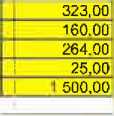 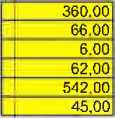 1 062,00195,50243,00518,00885,00920,00920,00180,0015 038,80840,00760,00328,00830,00819,002 875,001 150,00436,8038 928,50368,0021,021,021,021,021,021,021,021,021,021,021,021,021,021,021,021,021,01 985,00	21,03 105,00	21,026 505,00	21,0241,60	21,0126,70	21,0119,00	21,092,00	21,0242,00	21,0228,00 21,0175,00	21,011500	21,0'56,80	21,052,40	21,03 933,00	21,01 584,00	21,099 220,0052 840,00	21,0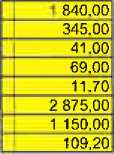 P.Č.TVKCNKód položky /
názevPopis / minimální technické parametryMJMnožství
celkemCena
jednotková bezDPH8Cena celkem bezDPH205, . Motor 230V vlastniMotor 230V pro rolety s nastavitelnými koncovými spínači. Cena včetně dopravy, instalace.kus206741741320135Montáž jističů se zapojením vodičů, dvoupólových nn, do 25 A ve skříni.kus10.060.031207MATProudový chránič s jističem 10A, rozměry 2 DIN, jmenovité napětí 230/400V, Charakteristika B, Jmenovitý reziduální proud 0.03A.kus208MAT10.048.243Silový kabel CYKY-J 5x1,5mm741122031209741Montáž kabelů měděných bez ukončení uložených pod omítku plných kulatých (CYKY), počtu a průřezu žil 5x1,5 mm2.Ovladači vlastni ..., tlačítkoOvládací tlačítko s ergonomií pro ovládání rolet. Cena včetně dopravy, instalace.kusI1,00050,00050,0004,00034 800,00403,001 985,001 415,002 185,005 592,00Celkem bez DPH511 463,48SazbaDPH1C21,021,021,0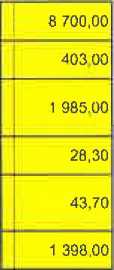 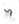 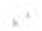 KRYCÍ list soupisu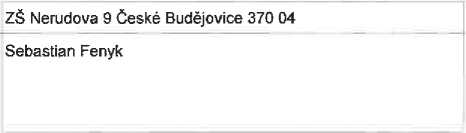 Sebastian FenykMěrné a účelové jednotkyCelkové nákladyKrycí listREKAPITULACEJKSO:Zhotovitel:Datum:	12/2022HSV Práce a dodávky HSV	54 021,869	Ostatní konstrukce a práce, bourání	39 248,00997	Přesun suté	815,86998	Přesun hmot726,00PSV	Práce a dodávky PSV725	Zdravotechnlka - zařizovaní předměty776	Podlahy povlakové781	Dokončovací práce - obklady784	Dokončovací práce - malby a tapetyEL	Slaboproudé, silnoproudé rozvody, osvětleni742	Slaboproudé rozvody + příslušenství741	Silnoproudé rozvody + příslušenství741	Slaboproudý přívod741	Silnoproudý přívod741	Provozní osvětlení122720,5014352,0079 813,004 292,5024 263,00130 225,3033 216,0054 539,80735,80605,3024 128,40Stínící technika Celkem bez DPH55 354,00362 321 66SOUPIS PRACÍ A DODÁVEK A SLUŽEB vč VÝKAZU VÝMĚRJKSO:HSVDDK	014K	014K	014K	011K	011K	014DK	014K	014K	014K	014K	014K	013K	013K	013K	013K	013vlastníOK	013K	241K	013K	013K	013DK	011DDM	vlastníK	vlastniK	721K	721K	721M	MATDK	776K	776K	776K	776K	776K	776K	776Práce a dodávky HSVÚpravy povrchů, podlahy a osazováni výplniHrubá výplň rýh ve stěnách matlou jakékoli šířky rýhyVápenocementová štuková omítka rýh ve stěnách šířky do 150 mmVápenocementová hladká omítka malých ploch do 4,0 m2 na stěnách pod obklady Zakryti podlah fólií přilepenou lepící páskouObalení konstrukcí a prvků fólií přilepenou lepící páskouVyspravení betonových podlah rychletuhnoucím polymerem - vysprávka D přes 50 do 200 a tl 30 mm9 Ostatní konstrukce a práce, bourániČištěni budov omyti dvojitých nebo zdvojených oken nebo balkónových dveří plochy do 2,5m2Čištěni budov omyli dveří nebo vrat plochy do 3,0m2Čištěni budov zameteni hladkých podlahČištěni budov omyti hladkých podlahČištěni budov vysáti prachu z ostatních plochVysekání rýh v betonových zdech hl do 30 mm š do 30 mmVysekáni rýh v betonových zdech hldo50mmšdo1C0mmVysekání rýh pro vodiče v omítce MV nebo MVC stěn š do 50 mmVrty příklepovými vrtáky D 16 mm do cihelného zdivá nebo prostého betonu Řezání stávajících betonových mazanin nevyztužených hl do 100 mm Soubor prací spojený s montáži a dodávkou SDK předstěny s dojitým záklopem a vytužením výdřevou. Čelní stěna se zobrazovačem. skříněmi a boční stěna s policemi v nice. Umístění dle výkresové dokumentace.Přesun sutěI Vnitrostaveništni doprava suti a vybouraných hmot vodorovně do 50 m pro budovy v do 12 m ruiněl Naloženi a složeni sutiOdvoz suti a vybouraných hmot na skládku nebo meziskládku do 1 km se složením) Příplatek k ceně za každý započatý 1 km přes 1 km - celkem 20 kmPoplatky za uloženi stavebního směsného odpadu na skládce (skládkovné)Přesun hmot998011002 Přesun hmot pro budovy zděné v do 12 mPSV	Práce a dodávky PSV725 Zdravotechnlka - zařlzovací předměty Keramické umyvadlo. Dodávka a montáž. Vodoinstalačni práce spojeně s instalaci umyvadla vč. zednického zapraveni Demontáž umyvadel bez výtokových armatur Demontáž baterie nástěnné do G 3 / 4 Montáž baterie umyvadlové nástěnné pákové a klasické ostatní typ Baterie umyvadlová nástěnná páková 150mm, chrom776 Podlahy povlakovéBroušeni podkladu povlakových podlah před litím stěrkyOdstranění zbytků lepidla z podkladu povlakových podlah broušením Vysátí podkladu povlakových podlahDvousložková penetrace podkladu povlakových podlah Vyrovnání podkladu povlakových podlah stěrkou pevnosti 20 MPa tl 8 mm Demontáž lepených povlakových podlah bez podložky ručněLepeni pásů z PVC standardním lepidlem612135101612325121612325215619991001619991011 632681113952901107 952901122 952902021 952902031 952902611 974049121 974049133 974082113 977131115 977311112997013213 997241622997013501997013509997013831725210821725820801725829121 55145615776111115776111116 776111311 776121411 776141113 776201811 776221111m2
m2
kus
m2
m2
kusm2
m2
m2
m2
m2
m
m
m
m
msoubort
t
t
t
ttsouborkpl
soubor
soubor
kus
kusm2m2m2m2
m2
m2
m22,0001	363,00]montážních prací do 100 tis, Kč741 Slaboproudý přívod741 Provozní osvětleníMnožství celken-Cena
lednatková bez
DPHCena celkem bezDPHSazbaDPH10129130131132133134135136137138183184185186187166189Objednatel:Základní škola, Nerudova 9, České Budějovicese sídlem:Nerudova 810/9, 370 04 České Budějovicezastoupený: IČO:Mgr. Zdeňkem Šromem, ředitelem 62537784kontaktní údaje:číslo účtu:2599259359/0800Zhotovitel:JM Bau s.r.o.se sídlem:zastoupený:ve věcech smluvních: Petrem Vinklárkem DiS., jednatelem ve věcech technických: Petrem Vinklárkem DiS., jednatelemzapsaný:V živnostenském rejstříku C 23516 vedené u krajského soudu v Č. BudějovicíchIČO:03836126DIČ:CZ03836126Název stavbyPočítačová a 3D učebnaJKSONázev objektuZŠ Nerudova 9 České Budějovice 370 04EČONázev částiOCENĚNÝ SOUPIS PRACÍ A DODÁVEK A SLUŽEBMístoIČDIČObjednatelZŠ Nerudova 9 České Budějovice 370 04Rozpočet čísloZpracovalDneSebastian Fenyk12/2022Měrné a účelové jednotkyMěrné a účelové jednotkyMěrné a účelové jednotkyMěrné a účelové jednotkyMěrné a účelové jednotkyMěrné a účelové jednotkyMěrné a účelové jednotkyPočetNáklady /1 m.j.PočetNáklady /1 m.j.Počet	Náklady /1 m.j.Počet	Náklady /1 m.j.Počet	Náklady /1 m.j.00,0000,0000,00Rozpočtové náklady vRozpočtové náklady vCZKA	Základní rozp. nákladyA	Základní rozp. nákladyB	Doplňkové nákladyB	Doplňkové nákladycVedlejší rozpočtové nákladyVedlejší rozpočtové náklady1 HSV54 502,3810 Práce přesčas0,0014Zařízení staveniště5 114,63211 Bez pevné podl.0,0015Projektové práce (DSPS)2 000,003 PSV164 008,0012 Kulturní památka0,0016Územní vlivy0,00417Provozní vlivy7 671,955 "EL"292 953,1018Ostatní0,00619VRN z rozpočtu0,007 "AVT"0,0089 ZRN (ř. 1-8)511 463,4813 DN (ř. 10-12)0,0020VRN (ř. 14-19)14 786,5921 HZS0,0022 Kompl. činnost15 343,9023Ostatní náklady0,00ProjektantDCelkové náklady24Součet 9, 13,20-23541 593,97Datum a podpisRazítko2515 %	0,00 DPH0,00Objednatel2621 %	541 593,97 DPH113 734,7327Cena s DPH (ř. 25-26)655 328,70Datum a podpisRazítkoEPřípočty a odpočtyZhotovitel28Dodávky objednatele0,0029Klouzavá doložka0,00Datum a podpis30Zvýhodnění + -0,00Stavba:Počítačová a 3D učebnaObjekt:ZŠ Nerudova 9 České Budějovice 370 04Část:OCENĚNÝ SOUPIS PRACÍ A DODÁVEK A SLUŽEBObjednatel: Zhotovitel:ZŠ Nerudova 9 České Budějovice 370 04Datum:12/2022KodPopisCena celkem23HSVPráce a dodávky HSVÚpravy-povrohŮT-pedlahy-a-osazování výplni54 502,38■*14 AJM-AílPráce a dodávky HSVÚpravy-povrohŮT-pedlahy-a-osazování výplni9Ostatní konstrukce a práce, bourání30 837,00997Přesun sutě1 255,38998Přesun hmot726,00PSVPráce a dodávky PSV164 008,00725Zdravotechnika - zařizovaci předměty514,00776Podlahy povlakové114 812,00781Dokončovací práce - obklady13 524,00784Dokončovací práce - malby a tapety35 158,00ELSlaboproudé, silnoproudé rozvody, osvětlení292 953,10742Slaboproudé rozvody + příslušenství47 638,20741Silnoproudé rozvody + příslušenství71 535,80741Silnoproudý přívod20 591,80741Slaboproudý přívod15 038,80741Provozní osvětleni38 928,50P.č.TVKCNKod položky fnázevPopis / minimální technické parametryMJMnožství celkemCena jednotková bez DPHCena celkem bezDPHSazbaDPH12345fl789101DDKHSVHSVPráce a dodávky HSV6 Úpravy povrchů, podlahy a osazování výplníHrubá výplň rýh ve stěnách maltou jakékoli šířky rýhy1DDK014612135101Práce a dodávky HSV6 Úpravy povrchů, podlahy a osazování výplníHrubá výplň rýh ve stěnách maltou jakékoli šířky rýhy2K014612325121Vápenocementová štuková omítka rýh ve stěnách šířky do 150 mm3K014612325215Vápenocementová hladká omítka malých ploch do 4,0 m2 na stěnách pod obklady4K011619991001Zakrytí podlah fólií přilepenou lepící páskou5K011619991011Obalení konstrukcí a prvků fólií přilepenou lepící páskou6K014632681113Vyspravení betonových podlah rychletuhnoucím polymerem - vysprávka D přes 50 do 200 a tl 30 mmD9 Ostatní konstrukce a práce, bourání7K014952901107Čištění budov omytí dvojitých nebo zdvojených oken nebo balkónových dveří plochy do 2,5m28K014952901122Čištění budov omytí dveří nebo vrat plochy do 3,0m29K014952902021Čištění budov zametení hladkých podlah10K014952902031Čištění budov omytí hladkých podlah11K014952902611Čištění budov vysátí prachu z ostatních ploch12K013974049121Vysekání rýh v betonových zdech hl do 30 mm š do 30 mm13K013974049133Vysekání rýh v betonových zdech hl do 50 mm š do 100 mm14K013974082113Vysekání rýh pro vodiče v omítce MV nebo MVC stěn š do 50 mm15K013977131115Vrty přiklepovými vrtáky D 16 mm do cihelného zdivá nebo prostého betonu16K013977311112Řezání stávajících betonových mazanin nevyztužených hl do 100 mmD997 Přesun sutě997 Přesun sutě17K013997013213Vnitrostaveništní doprava suti a vybouraných hmot vodorovně do 50 m pro budovy v do 12 m ručně18K241997241622Naložení a složeni suti19K013997013501Odvoz suti a vybouraných hmot na skládku nebo mezřskládku do 1 km se složením20K013997013509Příplatek k ceně za každý započatý 1 km přes 1 km - celkem 20 km21K013997013831Poplatky za uložení stavebního směsného odpadu na skládce (skládkovné)D998 Přesun hmot998 Přesun hmot22K011998011002Přesun hmot pro budovy zděné v do 12 mDPSVPráce a dodávky PSVD725 Zdravotechnika -zařizovacl předměty725 Zdravotechnika -zařizovacl předměty23K721725210821Demontáž umyvadel bez výtokových armatur24K721725820801Demontáž baterie nástěnné do G 3 / 4D776 Podlahy povlakové776 Podlahy povlakové25K776776111115Broušení podkladu povlakových podlah před litím stěrky26K776776111116Odstranění zbytků lepidla z podkladu povlakových podlah broušením27K776776111311Vysátí podkladu povlakových podlah28K776776121411Dvousložková penetrace podkladu povlakových podlah29K776776141113Vyrovnání podkladu povlakových podlah stěrkou pevnosti 20 MPa tl 8 mm30K776776201811Demontáž lepených povlakových podlah bez podložky ručně4,000453.004,000860.001,0002 281,0057,00018.0035,00021.0035,000354,0014,00057.00-4,000550057,0006.0057,00040.0057,0006,00100,000142,005,000255,00100,00065.002,000300,0054502,3821684,001812,0021,03440,0021,02281,0021,01026,0021,0735,0021,012390,0021,030837,00798,0021,0220,0021,0342,0021,02280,0021,0342, uO21,014200,0021,01275,0021,06500,0021,0600,0021,04280,0021,01255,38147,6121,073,1221,0120,6521,0228,5021,0685,5021,0726,00726,0021,0164008,00514,00328,0021,0186,0021,0114812,0020520,0021,03762,0021,0342,0021,03534,0021,030894,0021,02565,0021,0P.ČTVKCNKód položky f názevPopis / minimální technické parametryMJMnožství celkemCena dnotková bez DPHCena celkem bezDPHSazba DPH234567891031K776776221111Lepení pásů z PVC standardním lepidlemm257,000311,0032MMATmateriálPVC vinyl, heterogenní, zátěžový, antibakteriátni, minimální parametry: nášlapná vrstva 0,70mm, třída zátěže 34/43. otlak do 0,03mm, hořlavost Bfl S1. Cena včetně podružného materiálu pro zhotovení podíahy.m257,000400.0033K776776223112Spoj povlakových podlahovin z PVC svařováním za studenám20,00058,0034K776776410811Odstraněni sokliků a lišt pryžových nebo plastovýchm46,00015.0035MMAT28411003Lišta soklová PVC 30x30mmm46,00080,0036K776776421111Montáž obvodových lišt lepenýchm46,00064.0037K776776991121Základní čištěni nově položených podlahovin vysátím a setřením vlhkým mopemm257,0006.0038K776776991821Odstranění lepidla ručně z podlahm257,00066,0039KD776998776202781Přesun hmot procentní pro podlahy povlakové v objektech v do 12 m Dokončovací práce ■ obklady%100,0000,9040K781781471810Demontáž obkladů z obkladaček keramických kladených do maltym25,000206.004142KM781781781474116781484115Montáž obkladů vnitřních keramických hladkých do 35 ks/m2 lepených flexibilním lepidlemMontáž obkladů vnitřních stěn z mozaikových lepenců keramických nebo skleněných, lepených flexibilním lepidlem, dilce velikosti 200x200mm.m2m25,0005,000600.00712.0043K781781491815Odstranění profilu ukončovacíhom7,00010,0044K781781494111Plastové profily rohové lepené flexibilním lepidlemm3,000293,0045K781781494511Plastové profily ukončovací lepené flexibilním lepidlemm9,000275.0046K781781495115Spárováni vnitřních obkladů silikonemm32,00065,0047KD781998781202784Přesun hmot procentní pro obklady keramické v objektech v do 12 m Dokončovací práce - malby a tapety%100,0004,3043K784784111031Omyti podkladu v místnostech výšky do 3,80 mm2170,00025,00,49K784784121001Oškrabáni malby v místnostech výšky do 3,80 mm2170,00040,0050K784784161211Lokální vyrovnáni podkladu sádrovou stěrkou plochy do 0,25 m2 v místnostech výšky do 3,80 mkus170,00024,0051K784784181121Hloubková jednonásobná penetrace podkladu v místnostech výšky do 3,80 mm2170,00023.0052K784784191003Čištění vnitřních ploch oken dvojitých nebo zdvojených po provedeni malířských prácim214,00057,0053K784784191005Čištění vnitřních ploch dveří nebo vrat po provedeni malířských pracím24,00055,0054K784784191007Čištění vnitřních ploch podlah po provedení malířských pracím257,00080,0055K784784221101EL742Dvojnásobné bílé malby ze směsí za sucha dobře otěruvzdomých v místnostech do 3,80 mSlaboproudé, silnoproudé rozvody, osvětlení Slaboproudé rozvody + příslušenstvím2170,00062,0056K742742122001Montáž kabelové spojky nebo svorkovnice pro slaboproud do 15 žilkus28,00057MMAT10.935.899Konektor RJ45 UTP Cat.5e černý samořeznýkus28,00057.0058K742742330042Montáž datové dvouzásuvkykus12,000230,0059MMAT10.874.783Kryt zásuvky komunikační, dvojnásobnýkus12,000128.0060K742742330041Montáž datové jednozásuvkykus1,000115,0061MMATmateriálDatová jednozásuvkakus1,00013.2062K742742122001Montáž kabelové spojky nebo svorkovnice pro slaboproud do 15 žilkus28,000345,0063MMAT10.863.140Konektor RJ45 8p8c Cat.5e nest.pro drátkus28,00057.0064K742742121001Montáž kabelů sdělovacích pro vnitřní rozvody, počtu žil do 15m290,00032.0065MMAT10.793.442Datový UTP cat.5 kabelm290,00013,006667KM742MAT7421102021448221Montáž podlahových krabic montovaných do mazaniny.Podlahová krabice pod katedru pro zakončení kabelových tras. Určená pro výšku betonové vrstvy od 57 mm do 75 mm. Krabice je uzpůsobena pro instalaci elektroinstalačních trubek.kus kus1,0001,0001 380,003 220,0068K742742330101741Měřeni metalického segmentu s vyhotovením protokolu Silnoproudé rozvody + příslušenstvíkus28,000109.0069K741741210101Montáž rozvaděčů litinových, hliníkových nebo plastových bez zapojení vodičů, sestavy hmotností do 50 kg.kus1,000725.0070MMAT10.679.719Rozváděčová skříň, 36 modulů, IP30, pod omítkukus1,000897,0017 727,0021,022 800,0021,01 160,0021,0690,0021,03 680,0021,02 944,0021,0342,0021,03 762,0021,090,0021,013 524,001 030,0021,03 000,0021,03 560,0021,070,0021,0879,0021,02 475,0021,02 080,0021,0430,0021,035 158,004 250,0021,06 800,0021,04 080,0021,03 910,0021,0798,0021,0220,0021,04 560,0021,010 540,0021,0193 733,1047 638,209 660,0021,01 596,0021,02 760,0021,01 536,0021,0115,0021,013,2021,09 660,0021,01 596,0021,09 280,0021,03 770,0021,01 380,0021,03 220,0021,03 052,0021,071 535,801 725,0021,01 897,0021,0P.Č.TVKCNKód položky / názevPopis / minimální technické parametryMJMnožství celkemi«Cena dnotková bezDPHCena celkem bez DPHSazbaDPHi ~i?346789..71K741741320135Montáž jističů se zapojením vodičů, dvoupólových nn, do 25 A ve skříni.kus7,000402,0072MMAT10.061.062Proudový chránič s jističem 16A, rozměry 2 DIN, jmenovité napětí 230/400V, Charakteristika C, Jmenovitý reziduální proud 0.03A.kus7,0002 310.0073K741741310561Montáž spínačů tří nebo čtyřpčlových, vypínačů výkonových pojistkových, do 63 Akus1,000126.0074MMAT10.843.680Vypínač na DIN, 3P 40A 400/415V.kus1,000553.0075K741741811011Zkoušky a prohlídky rozvodných zařízení, kontrola rozvaděčů nn, silových, hmotnosti do 200 kg.kus1,0001 725,0076K741741313004Montáž zásuvek domovních se zapojením vodičů bezšroubové připojení polozapuštěných nebo zapuštěných 10/16 A, provedení 2X(2P + PE) dvojnásobná šikmá.kus24,000124.0077MMAT10.079.613Zásuvka dvojnásobná bezšroubová, s clonkami, s natočenou dutinou, bilá, 16 Akus24,000216.0078K741741112072Montáž krabic elektroinstalačních přístrojových plastových dvojitých.kus18,000161.0079MMAT10.074.814Krabice přístrojová pro montáž dvojnásobných zásuvek.kus18,0008,5080MMAT10.042.118Tepelně izolační podložka do elektroinstalačních krabic pro dvojnásobné zásuvky.kus18,00069,5081K741741313001Montáž zásuvek domovních se zapojením vodičů bez šroubové připojení polozapuštěných nebo zapuštěných 10/16 A, provedeni 2P + PE.kus8,000124.0082MMAT10.079.558Zásuvka jednonásobná bezšroubová. bílá, 16 Akus8,000148.0083MMAT10.071.439Rámeček 1-násobný bílýkus1,00028,4084MMAT10.071.783Rámeček 3-násobný bílýkus2,00075.0085MMAT10.069.878Rámeček 5-násobný bílýkus2,000123.6086K741741112061Montáž krabic elektroinstalačních přístrojových zapuštěných plastových kruhových.kus17,00072.0087MMAT10.854.075Krabice přístrojová pod omitku, jednonásobnákus12,0008.2088MMAT10.030.494Krabice přístrojová pod omitku, trojnásobnákus3,00024,5089MMAT10.153.806Krabice přístrojová pod omitku, pětinásobnákus2,00041.0090K922220260025Montáž krabice pod omítku s vysekáním lůžkakus8,00082.8091MMAT10.076.622Krabice rozvodná, rozměr min. 250 x 200 mmkus1,000287.0092MMAT10.078.621Krabice odbočná pod omítku, rozměr min. 130 mm, PVC, včetně vička.kus7,000135,2093K741741122016Montáž kabelů měděných bez ukončení uložených pod omítku plných kulatých (CYKY), počtu a průřezu žif 3x2,5 mm2.m160,00043,7094MMAT10.048.482Silový kabel CYKY-J 3x2,5mm2.m160,00028,5095K741741120301Montáž vodičů izolovaných měděných bez ukončení uložených pevně, plných a laněných s PVC pláštěm (CY) průřez žíly 0,55 až 16 mm2.m15,00032,0096MMAT10.048.422Zemnící kabel zelenožlutý CY 4mm2.m15,00017,1097K741741110041Montáž trubka plastová ohebná D pres 11 do 23 mm uložená pevněm25,00036,80'98MMAT10.075.922Ohebná elektroinstalační trubka PVC, mechanická odolnost 320N/5cm, světle šedá, vnitřní 0 16 mm.m25,00013.2099K741741110043Montáž trubka plastová ohebná D přes 35 mm uložená pevném60,00036,80100MMAT10.074.642Ohebná dvouplášťová korugovaná bezhalogenová chránička vnitřní a 32 mm.m60,00014,40101K741741110043Montáž trubka plastová ohebná D přes 35 mm uložená pevněm70,00039.10102MMAT10.074.671Ohebná dvouplášťová korugovaná bezhalogenová chránička vnitřní a 41 mm.m70,00026.30103K741741810001Zkouška a prohlídka elektrických rozvodů a zařízení, celková prohlídka a vyhotovení revizní zprávy pro objem montážních práci do 100 tis. Kčkus1,0006 900.00741Silnoproudý přívod104K741741122642Montáž kabel Cu plný kulatý žíla 5x4 až 6 mm2 uložený pevně fnapř. CYKY)m33,00063 20105MMAT10.049.643Silový kabel CYKY-J 5x6mm2.nn33,000105MMAT10.049.643Silový kabel CYKY-J 5x6mm2.nn33,000106K741741120301Montáž vodičů izolovaných měděných bez ukončení uložených pevně, plných a laněných s PVC pláštěm (CY) průřez žíly 0,55 až 16 mm2.m33,00034.50107MMAT10.049.056vodič CYA 10mm zel-žlnn33,00042,00108KvlastnívlastníMontáž lišt a kanálů elektroinstalačních se spojkami, vkládacích $ víčkem, šířky přes 40 do 60mm včetně vyvrtání a osazení hmoždinekm25,00048.30109MMAT10.067.266Instalační vkládaci líšta 60X40mm Barva bílá.m25,000125,002 814,0021,016 170,0021,0126,0021,0553,0021,01 725,0021,02 976,0021,05 184,0021,02 898,0021,0153,0021,01 251,0021,0992,0021,01 184,0021,028,4021,0150,0021,0247,2021,01 224,0021,098,4021,073,5021,082,0021,0662,4021,0287,0021,0946,4021,06 992,0021,04 560,0021,0480,0021,0256,5021,0920,0021,0330,0021,02 208,0021,0864,0021,02 737,0021,01 841,0021,06 900,0021,020 591,802 085,6021,03 725,7021,01 138,5021,01 386,0021,01 207,5021,03 125,0021,0P čTVKCNKód položky / názevPopis / minimální technické parametryMJMnožství celkem'ÉCena dnotková bez DPHCena celkem bezDPHSazbaDPH12345678910110Mvlastnívlastníkryt rohový, spojovací pro lištu 60x40mmks111K741741110043Montáž trubka plastová ohebná D pres 35 mm uložená pevněm112MMAT10.074.642Ohebná dvouplášťová korugovaná bezhalogenová chránička vnitřní a 32 mm.m113K741741320165Montáž jističů se zapojením vodičů, třípólových nn, do 25 A ve skříni.kus114MMAT10.061.001jistič 3xC25Aks115Kvlastníúprava a zabudování drobného montážního materiálu pro úpravu stávajícího silového rozvaděčeks116MMATdrobný montážní materiál pro silový rozvaděč (nulové můstky, svorky, hřebeny)ks117K741741130004Ukončení vodič izolovaný do 6 mm2 v rozváděči nebo na přístrojiks741Slaboproudý přívod118vlastníPřesun stávajícího datového rozvaděče do kabinetusoubor119K742742122001Montáž kabelové spojky nebo svorkovnice pro slaboproud do 15 žilkus120MMAT10.935.899Konektor RJ45 UTP Cat.5e černý samoreznýkus121K742742121001Montáž kabelů sdělovacích pro vnitřní rozvody, počtu žil do 15m122MMAT10.793.442Datový UTP cat.5 kabelm123KvlastníÚprava zapojení ve stávajícím datovém rozvaděči pro nový přívod do učebny.ks124MvlastníDrobný montážní materiál datového přívodu. Dodávka a montáž.ks125K742742330101Měření metalického segmentu s vyhotovením protokolukus741Provozní osvětlení126K741741320135Montáž jističů se zapojením vodičů, dvoupólových nn, do 25 A ve skříni.kus127MMAT10.060.031Proudový chránič s jističem 10A, rozměry 2 DIN, jmenovité napětí 230/400V, Charakteristika B, Jmenovitý reziduální proud 0,03A.kus128K741741372022Montáž svítidel LED se zapojením vodičů bytových nebo společenských místností, stropních, panelových, obsahu přes 0,09 do 0,36m2.kusProvozníLED svítidlo určené pro montáž do kazetových podhledů i na strop. Kryt z kvalitního optického materiálu. Svítidlosvětlo naposkytuje optimální distribuci světla a zábranu oslnění v souladu s platnou normou pro osvětlení kanceláří a129Mvlastní strop/podhledvlastní strop/podhledučeben. Teplota chromatičnosti 4000K, napájení 230V/50Hz, 57W, svítivost min. 425 cd/klm, světelný tok min.kusu6400 Im, elektronický předřadník, krytí min. IP40, rozměry do 620x620x60mm. Barva bílá. Včetně podružného materiálu a instalace.130K741741310001Montáž spínačů jedno nebo dvojpólových, nástěnných se zapojením vodičů, pro prostředí normální, vypínačů, řazení 1-jednopólovýchkus131MMAT10.069.833Spínač kolébkový šroubový, řazení 6kus132MMAT10.072.639Spínač kolébkový šroubový, řazeni 1/0kus133MMAT10.071.430Kryt spínače jednoduchý bílýkus134K741741310003Montáž spínačů jedno nebo dvojpólových, nástěnných se zapojením vodičů, pro prostředí normální, vypínačů, řazení 2-dvoupólovýkus135MMAT10.071.881Spínač kolébkový šroubový, řazení 6+6kus136MMAT10.069.872Spínač kolébkový šroubový, řazení 1/0+170kus137MMAT10.071.435Kryt spínače dělený bilýkus138MMAT10.071.439Rámeček 1-násobný bílýkus139MMAT10.072.355Rámeček 2-násobný bílýkus140K741741122015Montáž kabelů měděných bez ukončení uložených pod omítku plných kulatých (CYKY), počtu a průřezu žil 3x1,5 mm2.m141MMAT10.051.448Silový kabel CYKY-J 3x1,5mm2.Stínící technikannLátková roletaLátková roleta: látka blackout zatemňovací v provedeni bez vodících lišt a bez kazety, ovládání motorické 230V,204vlastníkoncové spínače, rozměry látky 160x280cm. Přesný rozměr bude určen po zaměření dodavatelem. Cena včetně dopravy, instalace.kus18,00059,005,00039,105,00048,601,000518.001,000885,001,000920.001,000920,0012,000265,001,000368,001,000t 985,009,000345,009,0002 945.002,000120,801,000126,701,000119,002,00046,002,000121 001,000228,001,000175,002,00057.502,00028,401,00052,4090,00043.7090,00017,604,00013 210.00PočetPočetNáklady /1 m.j.PočetPočetNáklady / 1 m.j.Počet	Náklady /1 m.j.Počet	Náklady /1 m.j.Počet	Náklady /1 m.j.000,00000,0000,00Rozpočtové náklady vRozpočtové náklady vRozpočtové náklady vCZKAZákladní rozp. nákladyZákladní rozp. nákladyBDoplňkové nákladyDoplňkové nákladycVedlejší rozpočtové nákladyVedlejší rozpočtové náklady1HSV54 021,8610Práce přesčas0,0014Zařízení staveniště3 069,68211Bez pevné podl.0,0015Projektové práce (DSPS)2 000,003PSV122 720,5012Kulturní památka0,0016Územní vlivy0,00417Provozní vlivy4 604,515"EL"130 225,3018Ostatní0,00619VRN z rozpočtu0,007"AVT"89ZRN (ř. 1-8)362 321,6613DN(ř. 10-12)0,0020VRN (ř. 14-19)9 674,1921ÍHZS21ÍHZS0,0022Kompl. činnost9 209,0323Ostatní náklady0,00Stavba: Objekt: Část:Počítačová a 3D učebna - budova ČéčovaZĚ Nerudova 9 České Budějovice 370 04OCENĚNÝ SOUPIS PRACÍ A DODÁVEK A SLUŽEBObjednatel:ZŠ Nerudova 9 České Budějovice 370 04KódPopisCena celkem123Stavba:Počítačová a 3D učebna - budova ČéčovaObjekt:ZŠ Nerudova 9 České Budějovice 370 04Část:OCENĚNY SOUPIS PRACl A DODÁVEK A SLUŽEBObjednatel: Zhotovitel:ZŠ Nerudova 9 České Budějovice 370 04Datum:12/2022P.Č.TVKCNKód položky ? názevPopis i minimální technické parametryMJMnožs celkerCena V!jednotková bezDPHCena celkem bez DPHSazbaDPHI2345B789102;500453,002,1XX)860 001.Ů001.Ů002 281 0040,00040,00018.0025,]30021 0020,300354,0014,j)0057 W3.;ioo55.0041).joo60040,30040 0040,boo6.0060,i) 00142,005,boo255.0060,10065.002,100300,0030.D00107.001.O o18 700.000.&97323 000,2970,297160.000,2970,297264 005,9405,94025 000,2970,2971 500,001;)005 600 001;o o4 900,001,')00164 001,'10093.001,100395,001,1003 200 0040,500360.0040,J0066.0040,ioo6,0040,10062 0040,ioo542 0040,ioo45,0040,■00311 0054 021,8654 021,8613 232,00906,0021,01 720,0021,02 281,0021,0720,0021,0525,0021,07 080,0021,039 248,00798,0021,0165,0021,0240,0021,01 600,0021,0240,0021,08 520,0021,01 275,0021,03900,0021,0600,0021,03 210,0021,018 700.0021,0815,8695,9321,047,5221,078,4121,0148,5021,0445,5021,0726,00726,0021,0122 720,5014 352,005 600,0021,04 900,0021,0164,0021,093,0021,0395,0021,03 200,0021,079 813,0014 400,0021,02 640,0021,0240,0021,02 480,0021,021 680,0021,01 800,0021,012 440,0021,0Kód položky f názevCena jednotková bezDPHP.Č.TVKCNKód položky f názevPopisminimální technické parametryMJMnožs celkeVÍnCena jednotková bezDPHCena celkem bez DPHSazbaDPH1i34567891037MMATmateriálPVC vinyl, heterogenní, zátěžový, ant i bakteriální, minimální parametry: nášlapná vrstva 0,70mm, třída zátěže 34/43, otlak do 0,03mm, hořlavost Bfl S1. Cena včetně podružného materiálu pro zhotovení podlahy.m240,')00400,0016 000,0021,038K776776223112Spoj povlakových podlahovin z PVC svařováním za studenám15,'J0058.00870,0021,039K776776410811Odstranění soklíků a lišt pryžových nebo plastovýchm27,(10027,(1001500405,0021,040MMAT28411003Lišta soklová PVC 30x30mmm27,00027,00080,002 160,0021,041K776776421111Montáž obvodových lišt lepenýchm27,<)0027,<)0064 001 728,0021,042K776776991121Základní čištění nově položených podlahovin vysátím a setřením vlhkým mopemm240,i)006.00240,0021,043K776776991821Odstranění lepidla ručně z podlahm240;)0066 002 640,0021,044K776998776202Přesun hmot procentní pro podlahy povlakové v objektech v do 12 m%100,000100,0000 9090,0021,0D781Dokončovací práce - obklady4 292,5045K781781471810Demontáž obkladů z obkladaček keramických kladených do maltym21,500206.00309,0021,046K781781474116Montáž obkladů vnitřních keramických hladkých do 35 ks/m2 lepených flexibilním lepidlemm21,500600.00900,0021,047M781781484115Montáž obkladů vnitrních stěn z mozaikových lepenců keramických nebo skleněných, lepených flexibilním lepidlem, dílce velikosti 20Dx200mm.m21,500712 001 068,0021,048K781781491815Odstranění profilu ukončovacihom2,30010.0020,0021,049K781781494111Plastové profily rohové lepené flexibilním íepidlemm1,300293 0Ó293,0021,050K781781494511Plastové profily ukončovací lepené flexibilním lepidlemm2,500275 00687,5021,051K781781495115Spárováni vnitřních obkladů silikonemm9,t)009,t)0065.00585,0021,052K781998781202Přesun hmot procentní pro obklady keramické v objektech v do 12 m%100,000100,0004,30430,0021,0D784Dokončovací práce - malby a tapety24263,0021,053K784784111031Omyti podkladu v místnostech výšky do 3,80 mm2150,000150,00025.GŮ3 750,0021,0:inniv- rr||«i]qrtc:íach wy&k*- Hq	.0{W0{W<in55K784784161211Lokální vyrovnání podkladu sádrovou stěrkou plochy do 0,25 m2 v místnostech výšky do 3,80 mkus150,000150,00024,003 600,0021,056K784784181121Hloubková jednonásobná penetrace podkladu v místnostech výšky do 3,80 mm2150,000150,00023,003 450,0021,057K784784191003Čištění vnitřních ploch oken dvojitých nebo zdvojených po provedení malířských pracím214,00014,00057.00798,0021,058K784784191005Čištění vnitrních ploch dveři nebo vrat po provedení malířských pracím23,0003,00055.00165,0021,059K784784191007Čištění vnitřních ploch podlah po provedení malířských pracím240,00040,00080.003 200,0021,060K784784221101Dvojnásobné bílé malby ze směsi za sucha dobře otěruvzdomých v místnostech do 3,80 mm2150,000150,00062 009 300,0021,0EL742Sláboproudé, silnoproudé rozvody, osvětlení Slaboproudé rozvody + příslušenství130 225,3033 216,0061K742742122001Montáž kabelové spojky nebo svorkovnice pro slaboproud do 15 žilkus22,I00345.007 590,0021,062MMAT10.935.899Konektor RJ45 UTP Cat.5e černý samDřeznýkus22.00022.00057 001 254,0021,063K742742330042Montáž datové dvouzásuvkykus10,)00230 002 300,0021,064MMAT10.874.783Kryt zásuvky komunikační, dvojnásobnýkus10,300128 001 280,0021,065K742742122001Montáž kabelové spojky nebo svorkovnice pro slaboproud do 15 žilkus22,)00345 007 590,0021,066MMAT10.863.140Konektor RJ45 8p8c Cat.Se nesl.pro drátkus22,10057 001 254,0021,067K742742121001Montáž kabeťi sdělovacích pro vnitřní rozvody, počtu žřldo 15m110,)0032.003 520,0021,068MMAT10.793.442Datový UTP cat.5 kabelm110,)0013001 430,0021,069K742742110202Montáž podlahových krabic montovaných do mazaniny.kus1,1001 380 001 380,0021,070MMAT1448221Podlahová krabice pod katedru pro zakončení kabelových tras. Určená pro výšku betonové vrstvy od 57 mm do 75 mm. Krabice je uzpůsobena pro instalaci elektroinstalačních trubek.kus1,1003 220 003 220,0021,071K742742330101Měření metalického segmentu s vyhotovením protokolukus22.DOD109,002 398,0021,0741Silnoproudé rozvody + příslušenství10010054 539,8072K741741210101Montáž rozvaděčů litinových, hliníkových nebo plastových bez zapojení vodičů, sestavy hmotností do 50 kg.kus1,1001001 725 001 725,0021,073MMAT10.679.719Rozváděčová skříň, 36 modulů, IP30, pod omítkukus1,1001001 897 001 897,0021,074K741741320135Montáž jističů se zapojením vodičů, dvoupůlových nn, do 25 A ve skříni.kus6,100402 002 412,0021,075MMAT10.061.062Proudový GhrániČ s jističem 16A, rozměry 2 DIN, jmenovité napětí 230/40DV, Charakteristika C, Jmenovitý reziduální proud 0.03A.kus6,J002 310 0013 860,0021,076K741741310561Montáž spínačů tří nebo čtyrpólových, vypínačů výkonových pojistkových, do 63 Akus1,100126,00126,0021,077MMAT10.843.680Vypínač na DIN, 3P 40A 400/415V.kus1,)00553,00553,0021,078K741741811011Zkoušky a prohlídky rozvodných zařízení, kontrola rozvaděčů nn, silových, hmotnosti do 200 kg.kus1,)00725,001 725,0021,079K741741313004Montáž zásuvek domovních se zapojením vodičů bezšroubové připojení polozapuštěných nebo zapuštěných 10/16 A, provedeni 2X(2P + PE) dvojnásobná Šikmá.kus21,)00)00124.002 604,0021,080MMAT10.079.613Zásuvka dvojnásobná bezšroubová, s clonkami, s natočenou dutinou, bílá, 16 Akus21,)00)00216.004 536,0021,081K741741112072Montáž krabic elektroinstalačních přístrojových plastových dvojitých.kus18,00018,000161.002 898.0021,082MMAT10.074.814Krabice přístrojová pro montáž dvojnásobných zásuvek.kus18,00018,0008,50153,0021,0P.Č.TVKCNKód položky i názevPopis i minimální technické parametryMJMnožs'vi celkemCena jednotková bez DPHCena celkem bezDPHSazbaDPH1234J07891083MMAT10.042.118Tepelně izolační podložka do elektroinstalačních krabic pro dvojnásobné zásuvky.kus84K741741313001Montáž zásuvek domovních se zapojením vodičů bez Šroubové pňpojení potozapuštěných nebo zapuštěných 10/16 A, provedení 2P + PE.kus85MMAT10.079.558Zásuvka jednonásobná bezšroubová, bílá, 16 Akus86K741741112071Montáž krabice přístrojová lištová plast jednoduchákus87MMAT10.152.252Krabice přístrojová pro montáž jednonásobných zásuvek.kus88MMAT10.042.117Tepelně izolační podložka do elektroinstalačních krabic pro jednonásobné zásuvky.kus89MMAT10.071.783Rámeček 3-násobný bitýkus90MMAT10.069.878Rámeček 5-násobný bířýkus91MMAT10.854.075Krabice přístrojová pod omítku, jednonásobnákus92MMAT10.032.395Krabice přístrojová pod omítku, dvounásobnákus93MMAT10.030.494Krabice přístrojová pod omítku, trojnásobnákus94MMAT10.153.806Krabice přístrojová pod omítku, pětinásobnákus95K922220260025Montáž krabice pod omítku s vysekáním lůžkakus96MMAT10.078.621Krabice odbočná pod omítku, rozměr min. 130 mm, PVCŤ včetně víčka.kus97K741741122016Montáž kabelů měděných bez ukončení uložených pod omítku plných kulatých (CYKY), počtu a průřezu žil 3x2,5 mm2.m98MMAT10.048.482Sítový kabel CYKY-J 3x2,5mm2.m99K741741120301Montáž vodičů izolovaných měděných bez ukončení uložených pevně, plných a laněných s PVC pláštěm (CY) průřez žily 0,55 až 16 mm2.m100MMAT10.048.422Zemnící kabel zelenožlutý CY 4mm2.m101K741741110041Montáž trubka plastová ohebná D přes 11 do 23 mm uložená pevněm102MMAT10.075.922Ohebná elektroinstalační trubka PVC, mechanická odolnost 320N/5cm, světle šedá, vnitřní 0 16 mm.m103K741741110043Montáž trubka plastová ohebná D přes 35 mm uložená pevněm104MMAT10.074.642Ohebná dvou plášťová karu g ováná bezhalogenová chránič ka vnitřní 0 32 mm.m105K741741110043Montáž trubka plastová ohebná D přes 35 mm uložená pevněm106107MKMAT74110.074.671741810001Ohebná dvouplášťová korugovaná bezhalogenová chránička vnitřní 0 41 mm.Zkouška a prohlídka elektrických rozvodů a zařízení, celková prohlídka a vyhotovení revizní zprávy pro objemmki is18,30069.505,>00.	124.005,>00148.001,>0083,001,>008.201,0001,00069,701,0001,00075 001,>00123.603,>008.202,>0016,301,0001,00024 501,6001,60040.804,0004,00083.004,0OO4,0OO135 20100,>0043.70100,>0028 5015,>0032.0015,D0017.2010,>0036.8010,D0013 2015,>0036.8015,>0014,4030,00030,00039.0030,00030,00026 301.1006 900 00108K742742122001Montáž kabelové spojky nebo svorkovnice pro slaboproud do 15 žilkus109MMAT10.935.699Konektor RJ45 UTP Cat.5e černý samořeznýkus110K742742121001Montáž kabelů sdělovacích pro vnitřní rozvody, počtu žil do 15m111MMAT10.793.442Datový UTP cat.5 kabelm112KvlastníÚprava zapojení ve stávajícím datovém rozvaděči pro nový přívod do učebny.ks113MvlastníDrobný montážní materiál datového přívodu. Dodávka a montáž.ks114MMAT10.074.642Ohebná dvouplášťová konjgovaná bezhalogenová chránička vnitřní 0 32 mm.m115K741741110002Montáž trubek elektroinstalačních s nasunutím nebo našroubováním do krabíc, plastových ohebných, uložených pevně, vnější 0 přes 23 do 35 mmm116K742742330101741Měření metalického segmentu s vyhotovením protokolu Silnoproudý přívodkus117K741741122642Montáž kabel Cu plný kulatý žíla 5x4 až 6 mm2 uložený pevné (např. CYKY)m118MMAT10.049.643Silový kabel CYKY-J 5x6mm2.m119K741741120301Montáž vodičů izolovaných měděných bez ukončení uložených pevně, plných a laněných s PVC pláštěm (CY) průřez žíly 0,55 až 16 mm2.m120121MKMAT vlastní10.049.056vodič CYA 10mm zel-žlMontáž lišt a kanálů elektroinstalačních se spojkami, vkíádacích s víčkem, šířky přes 40 do 60rrim včetně vyvrtání a osazení hmoždinekmm122MMAT10.067.266Instalační vkiádací lišta 60X40mm Barva bílá.m123Mvlastníkryt rohový, spojovací pro lištu 60x40mmks124K741741320165Montáž jističů se zapojením vodičů, třipólových nn, do 25 A ve skříni.kus125MMAT10.061.001jistič 3xC25Aks126Kvlastníúprava a zabudování drobného montážního materiálu pro úpravu stávajícího silového rozvaděčeks127MMATdrobný montážní materiál pro sílový rozvaděč (nulové můstky, svorky, hřebeny)ks128K741741130004Ukončení vodič izolovaný do 6 mm2 v rozváděči nebo na přístrojiks1 251,0021,0620,0021,0740,0021,083,0021,08,2021,069,7021,075,0021,0123,6021,024,6021,032,6021,024,5021,040,8021,0332,0021,0540,8021,04 370,0021,02 850,0021,0480,0021,0258,0021,0368,0021,0132,0021,0552,0021,0216,0021,01 170,0021,0789,0021,06 900,0021,08 735,801 380,0021,0161,2021,01 380,0021,0236,0021,02 875,0021,01 150,0021,0360,0021,0975,0021,0218,6021,09 605,30505,6021,0903,2021,0276,0021,0336,0021,0241,5021,0625,0021,0295,0021.0518,0021,0885,0021,0920,0021,0920,0021,03180,0021,024 128,40P.ČTVKCNKod položky . názevPopis i minimální technické parametryMJ1 i23■Cs6K741741320135Montáž jističů se zapojením vodičů, dvoupólových nn, do 25 A ve skříni.kus1.1003A8.0CMMAT10.060.031Proudový chránič $ jističem 10A, rozměry 2 DIN, jmenovité napětí 230/400V, Charakteristika 8, Jmenovitý reziduálni proud 0.03A.kus1,í)001,í)00201 00K741741372022Montáž svítidel LED se zapojením vodičů bytových nebo společenských místnosti, stropních, panelových, obsahu přes 0,09 do0,36m2.kus6;)00345 00MvlastníProvozní světlo na strop/pod hleduLED svítidlo určené pro montáž do kazetových podhledů i na strop. Kryt z kvalitního optického materiálu. Svítidlo poskytuje optimální distribuci světla a zábranu oslněni v souladu s platnou normou pro osvětlení kanceláří a učeben. Teplota chromatičnosti 4000K, napájeni 230V/5QHz, 57W, svítivost min. 425 cd/klm, světelný tok min. 6400 bn, elektronický predřadník, krytí min JP40, rozměry do 620x620x60mm, Barva bílá. Včetně podružného materiálu a Instalace.kus6;)002 944.00K741741310003Montáž spinačů jedno nebo dvojpólových, nástěnných se zapojením vodičů, pro prostředí normální, vypínačů, řazení 2-dvoupólovýkus2,0002,000121,00MMAT10.069.872Spínač kolébkový šroubový, řazeni 1/0+V0kus2,0002,000175,00MMAT10.071.435Kryt spínače dělený bílýkus2,0002,00058.00MMAT10.072.355Rámeček 2-násobný bílýkus1,1)001,1)0052.40K741741122015Montáž kabelu měděných bez ukončení uložených pod omítku plných kulatých (CYKY), počtu a průřezu žil 3x1,5 mm2.m50,000 i50,000 i43 70MMAT10.051.448Silový kabel CYKY-J 3x1,5mm2.m507)D0I.’ fflStínící technikavlastníLátková roletaLátková roleta: látka blackout zatemňovací v provedení bez vodících lišt a bez kazety, ovládání motorické 230V, koncové spínače, rozměry látky 280x280cm. Přesný rozměr bude určen po zaměření dodavatelem. Cena včetně dopravy, instalace.kus2,3001512500vlastníMotor 230VMotor 230V pro rolety s nastavitelnými koncovými spínači. Cena včetně dopravy, instalace.kus2,3008 700.0DK741741320135Montáž jističů se zapojením vodičů, dvoupólových nn, do 25 A ve skříni.kus1,1I00403,00MMAT10.060.031Proudový chránič s jističem 10A, rozměry 2 DIN. jmenovité napětí 230/400V, Charakteristika B, Jmenovitý reziduálni proud 0.03A.kus1,1001 985.00MMAT10.048.243Silový kabel CYKY-J 5x1,5mmm35,10028 30K741741122031Montáž kabeki měděných bez ukončení uložených pod omítku plných kulatých (CYKY), počtu a průřezu žil 5x1,5 mm2.m35,10043,70vlastníOvládací tlačítkoOvládací tlačítko s ergonomií pro ovládání rolet. Cena včetně dopravy, instalace.kus2,J001 398.00368,0021,0201,0021,02 070,0021,017 664,0021,0242,0021,D350,00116,0052,4021,021,021,02 185,0021,0880,0055 354,0021,030 250,0021,017 400,0021,0403,0021,01 985,0021,0990,5021,01 529,5021,02 796,0021,0